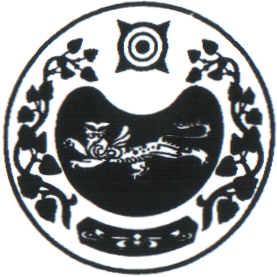 					ПОСТАНОВЛЕНИЕ       от 20.05.2022 г.   № 40-паал ЧарковО признании гражданки Алексееву Е.Ю. членов её семьи нуждающимися вулучшении жилищных условий	На основании решения жилищной комиссии администрации Чарковского сельсовета от 19.05.2022г. № 3 и личного заявления Алексеевой Е.Ю.ПОСТАНОВЛЯЮ:1.  Признать гражданку Алексееву Елену Юрьевну, 02.11.1993г.р. и членов её семьи Алексеева Дмитрия Александровича, 07.11.2020г.р., Алексееву Аю Александровну, 25.04.2013г.р., Алексееву Арину Александровну, 08.08.2018г.р., нуждающимися в улучшении жилищных условий.2.  Контроль за исполнением данного постановления возложить на Иванову Н.П., специалиста 2 категории администрации Чарковского сельсовета.Глава Чарковского сельсовета						А.А. АлексеенкоРОССИЯ ФЕДЕРАЦИЯЗЫХАКАС РЕСПУБЛИКАЗЫАFБАН ПИЛТIРI АЙМАFЫЧАРКОВ ААЛНЫН ЧОБIАДМИНИСТРАЦИЯЗЫ